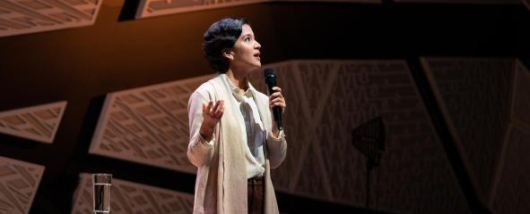 Evolution Wireless Digital Nouvelle solution, basée sur une application, pour les entreprises et les établissements scolairesWedemark, 1er juin 2021 – Le sans fil est censé faciliter les choses. Il donne plus de liberté et accélère le processus d’installation. Pourtant, beaucoup craignent que les microphones sans fil leur posent des désagréments. Heureusement, l’expert HF Sennheiser apporte de la simplicité au monde du sans fil avec Evolution Wireless Digital. Cette série introduit un workflow simple, basé sur sur une application, qui conserve les qualités professionnelles, le multicanal et la fiabilité qui font la réputation des microphones UHF et 1G8. Les entreprises en quête d’une solution sans fil simple apprécieront ces micros, de même que les établissements scolaires, en salle de classe comme en amphi.« Nous avons discuté avec de nombreux utilisateurs pendant le développement d’Evolution Wireless Digital », explique Oliver Schmitz, chef de produit pour Evolution Wireless Digital. « En entreprise comme dans l'éducation, ceux qui s'occupent de préparer la technique avant un événement n'ont pas le temps de scanner la salle à la recherche de fréquences, ni de régler des problèmes techniques complexes. Autrement dit, ils n’ont aucune envie de devenir des experts HF rien que pour pouvoir installer un microphone sans fil. Ce qu’ils veulent, c’est un système qui fonctionne, qu’il suffit de brancher. » « C’est pourquoi nous avons développé une application qui s’occupe de tout et vous guide dans la procédure », ajoute Benny Franke, responsable du logiciel. « Une appli fonctionnelle qui ne demande aucune compétence technique de la part de celui qui l’utilise. Ainsi, les utilisateurs peuvent se consacrer pleinement à leur présentation, en toute tranquillité. » Pourquoi est-ce si simple ?L’appli Smart Assist AppL’appli Smart Assist App guide les utilisateurs étape par étape dans l’installation du système. « Il suffit de savoir manier une appli pour pouvoir procéder facilement à l’installation HF sans fil », déclare Benny Franke. Les connexions sans fil sont établies automatiquement, sans aucune expertise technique nécessaire. L’appli donne accès à l’ensemble des paramètres système et pour une meilleure organisation, il est possible de nommer les canaux. La technologie Bluetooth Low Energy permet l’accès à distance au système et facilite la synchronisation avec le récepteur. L’appli inclut des tutoriels vidéos de prise en main avec l’ensemble des instructions d’utilisation du système.Des microphones pour tous les niveaux audioLes émetteurs Evolution Wireless Digital ont une plage dynamique d’entrée de 134 dB contre 120 dB habituellement. Ils peuvent tout capter, d’un murmure très doux au bruit d’un réacteur à 50 mètres, ce qui évite de devoir régler la sensibilité au niveau de l’émetteur. La valeur de gain vaut pour la plupart des conditions d’utilisation mais peut être ajustée au besoin. Une nouvelle interface utilisateur simplifie grandement les choses, avec une présentation synthétique, sans sous-menus complexes. Pas de calcul de fréquence et plus de marge de manœuvreLes HF s’imposent de plus en plus un peut partout mais avec Evolution Wireless Digital (EW-D), les choses n’ont jamais été aussi simples. L’appli scanne l’environnement à la recherche de fréquences libres. Et comme l’EW-D reprend la technologie des meilleurs produits Digital 6000 et Digital 9000 de Sennheiser, les systèmes de micro sans fil ne produisent pas d’intermodulation ou presque. Cela laisse plus de marge dans une fenêtre de fréquences données, mais l’appli peut aussi établir les liens sans fil à intervalles de 600 kHz sans calcul de fréquences et en couvrir plus qu’un micro standard. Des caractéristiques finement exceptionnellesEW-D a une faible latence de 1,9 milliseconde et l’émetteur a une autonomie de 12 heures avec le chargeur de piles rechargeables BA 70. La largeur de bande de 56 MHz avec 90 canaux par bande aide à trouver de la place, y compris dans les environnements HF les plus denses. Audio fantastiqueL’EW-D étant un système digital, il n’utilise pas de compander. Fini les bruits de fond et artefacts, le système a le même rendu que du filaire. Une gamme complète d’accessoires pro Toutes nouvelles antennes, répartiteurs d’antennes, boosters, chargeurs, chacun trouvera tout ce qu’il lui faut pour compléter le système et procéder à des installations multicanales plus étendues. Les émetteurs à main EW-D sont compatibles avec n’importe quelle capsule sans fil Sennheiser ou Neumann. C’est le cas des Neumann KK 205 et KK 204, des nouvelles Sennheiser MM 435 et MM 445 et des capsules Digital 9000. Une première à ce prix. La parfaite combinaison pour l'éducation et les entreprises« Les entreprises et établissements scolaires à la recherche d’une solution de microphone sans fil apprécieront la fiabilité audio de l’Evolution Wireless Digital. Les systèmes sans fil Evolution sont plébiscités par les musiciens et les conférenciers. Jamais, il n’a été aussi simple de les utiliser, que ce soit pour un concert du groupe de l’école, pour relayer le discours d’un directeur ou pour diffuser des présentations live sur le web », conclut Oliver Schmitz. Evolution Wireless Digital est d’ores et déjà disponible, avec un large choix de sets combinés et de base, avec micro à main, instrument, micro-cravate et casque (voir Annexe). Pour les réseaux sociaux : Sennheiser Evolution Wireless Digital, un système professionnel avec la facilité d’une appli. Annexe :Systèmes disponibles Liens de téléchargementTélécharger les caractéristiques produit.Télécharger des photos haute résolution des produits.Télécharger les visuels des accessoires.Télécharger des photos haute résolution en applications musicales.Télécharger des photos haute résolution des applications d’enseignement et d’entreprisewww.sennheiser.com/ew-d-business A propos de SennheiserFaçonner le futur de l’audio et créer des expériences audio uniques pour les clients, telle est l’ambition commune des clients et partenaires de Sennheiser dans le monde. Le groupe, né en 1945, a su se hisser parmi les plus grands fabricants mondiaux de casques, enceintes, microphones et systèmes de transmission sans fil. Il est dirigé depuis 2013 par Daniel Sennheiser et le Dr Andreas Sennheiser, la troisième génération de la famille à la tête de l’entreprise. En 2019, le groupe Sennheiser a réalisé un chiffre d’affaires de 756,7 millions d’euros. www.sennheiser.com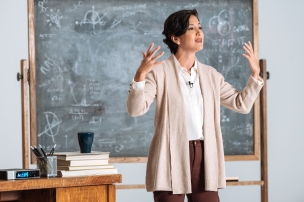 Avec un workflow basé sur une application et ses nombreuses fonctions professionnelles, Evolution Wireless Digital simplifie grandement la mise en place d’une installation sans fil, en entreprise comme dans les écoles
L’appli Smart Assist App guide les utilisateurs dans l’installation de leur système de micro sans fil.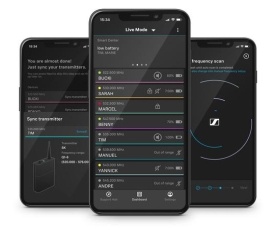 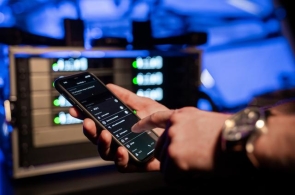 Grâce à la technologie d’autres produits de pointe de Sennheiser, inutile d’effectuer des calculs de fréquences. Quel que soit le contexte, l’appli scanne l’environnement à la recherche de fréquences libres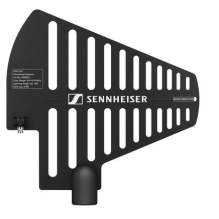 L’antenne à distance ADP UHF comporte des découpes pour réduire la charge de ventModèle Le set comprend : EW-D 835-S SET (Prix recommandé : 699 EUROS)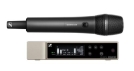 - Récepteur monocanal digital 19” ½ EW-D EM - Emetteur à main digital EW-D SKM- Tête de micro MMD 835 - Clip micro - Alimentation avec adaptateurs du pays- Kit de fixation en rack et piles AAEW-D CI1 SET(Prix recommandé : 649 EUROS)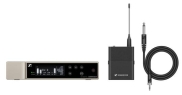 - Récepteur monocanal digital 19” ½ EW-D EM - Emetteur de poche digital EW-D SK- Câble pour instrument Ci1 
- Alimentation avec adaptateurs du pays- Kit de fixation en rack et piles AAEW-D ME2 SET(Prix recommandé : 699 EUROS)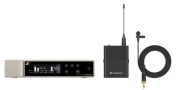 - Récepteur monocanal digital 19” ½ EW-D EM - Emetteur de poche digital EW-D SK- Nouveau micro-cravate ME 2 (omni)- Alimentation avec adaptateurs du pays- Kit de fixation en rack et piles AAEW-D ME4 SET(Prix recommandé : 699 EUROS)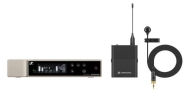 Comme précédemment mais avec le nouveau  micro-cravate ME 4 (cardioïde)EW-D ME3 SET(Prix recommandé : 749 EUROS)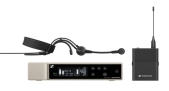 Comme précédemment mais avec le nouveau  micro-cravate ME 3 (cardioïde)EW-D SKM-S BASE SET(Prix recommandé : 599 EUROS)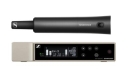 - Récepteur monocanal digital 19” ½ EW-D EM - Emetteur à main digital EW-D SKM- Clip micro - Alimentation avec adaptateurs du pays- Kit de fixation en rack et piles AAEW-D SK BASE SET (Prix recommandé : 599 EUROS)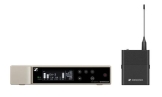 - Récepteur monocanal digital 19” ½ EW-D EM - Emetteur de poche digital EW-D SK- Alimentation avec adaptateurs du pays- Kit de fixation en rack et piles AAEW-D ME2/ 835-S SET(Prix recommandé : 999 EUROS)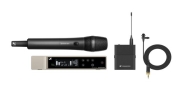 - Récepteur monocanal digital 19” ½ EW-D EM - Emetteur à main digital EW-D SKM-S - Emetteur de poche digital EW-D SK- Tête de micro MMD 835 - Clip micro - Nouveau micro-cravate ME 2 (omni)- Alimentation avec adaptateurs du pays- Kit de fixation en rack et piles AAContact LocalLEWISAricia NisolTel : +32 498 64 44 60aricia.nisol@teamlewis.com Contact GlobalSennheiser electronic GmbH & Co. KGAnn VermontCommunications Manager EuropeTel. : +33 1 49 87 44 20ann.vermont@sennheiser.com